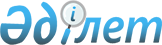 Қызылорда облысы Арал аудандық мәслихатының 2023 жылғы 26 желтоқсандағы № 154 "2024-2026 жылдарға арналған Бөген ауылдық округінің бюджеті туралы" шешіміне өзгерістер енгізу туралыҚызылорда облысы Арал аудандық мәслихатының 2024 жылғы 11 сәуірдегі № 200 шешімі
      Қызылорда облысы Арал аудандық мәслихаты ШЕШІМ ҚАБЫЛДАДЫ:
      1. Қызылорда облысы Арал аудандық мәслихатының 2023 жылғы 26 желтоқсандағы № 154 "2024-2026 жылдарға арналған Бөген ауылдық округінің бюджеті туралы" шешіміне мынадай өзгерістер енгізілсін:
      1-тармақ жаңа редакцияда жазылсын:
      "1. 2024-2026 жылдарға арналған Бөген ауылдық округінің бюджеті 1, 2, 3-қосымшаларға сәйкес, оның ішінде 2024 жылға мынадай көлемдерде бекітілсін:
      1) кірістер – 79864 мың теңге;
      салықтық түсімдер –5 815 мың теңге;
      салықтық емес түсімдер – 0;
      негізгі капиталды сатудан түсетін түсімдер – 300 мың теңге;
      трансферттер түсімі – 73749 мың теңге;
      2) шығындар –87364 мың теңге;
      3) таза бюджеттік кредиттеу – 0;
      бюджеттік кредиттер – 0;
      бюджеттік кредиттерді өтеу – 0;
      4) қаржы активтерімен жасалатын операциялар бойынша сальдо– 0;
      қаржы активтерін сатып алу- 0;
      мемлекеттік қаржы активтерін сатудан түсетін түсімдер - 0;
      5) бюджет тапшылығы (профициті) - -7 500 мың теңге;
      6) бюджет тапшылығын қаржыландыру (профицитін пайдалану) – 7 500 мың теңге;
      қарыздар түсімі – 0;
      қарыздарды өтеу – 0;
      бюджет қаражатының пайдаланылатын қалдықтары – 7 500 мың теңге.".
      2. Осы шешім 2024 жылғы 1 қаңтардан бастап қолданысқа енгізіледі және ресми жариялауға жатады. Бөген ауылдық округінің 2024 жылға арналған бюджеті
					© 2012. Қазақстан Республикасы Әділет министрлігінің «Қазақстан Республикасының Заңнама және құқықтық ақпарат институты» ШЖҚ РМК
				
      Арал аудандық мәслихатының төрағасы 

Б. Турахметов
Арал аудандық мәслихатының2024 жылғы "11" сәуірдегі№ 200 шешіміне қосымшаАрал аудандық мәслихатының2023 жылғы "26" желтоқсандағы №.154 шешіміне 1-қосымша
Санаты 
Санаты 
Санаты 
Санаты 
2024 жыл сомасы
(мың теңге)
Сыныбы 
Сыныбы 
Сыныбы 
2024 жыл сомасы
(мың теңге)
Ішкі сыныбы
Ішкі сыныбы
2024 жыл сомасы
(мың теңге)
Атауы 
2024 жыл сомасы
(мың теңге)
1
2
3
4
5
1. Кірістер
79864
1
Салықтық түсімдер
5 815
01
Табыс салығы
1896
2
Жеке табыс салығы
1896
04
Меншiкке салынатын салықтар
3 903
1
Мүлiкке салынатын салықтар
85
3
Жер салығы
64
4
Көлік құралдарына салынатын салық
3732
5
Бірыңғайжерсалығы 
22
05
Тауарларға, жұмыстарғажәнеқызметтергесалынатынішкісалықтар
16
3
Табиғижәнебасқадаресурстардыпайдаланғаныүшінтүсетінтүсімдер
1
4
Кәсiпкерлiкжәнекәсiбиқызметтiжүргiзгенiүшiналынатыналымдар
15
3
Негізгі капиталды сатудан түсетін түсімдер
300
01
Мемлекеттікмекемелергебекітілгенмемлекеттікмүліктісату
300
1
Мемлекеттікмекемелергебекітілгенмемлекеттікмүліктісату
300
4
Трансферттердіңтүсімдері
73749
02
Мемлекеттiк басқарудың жоғары тұрған органдарынан түсетiн трансферттер
73 749
3
Аудандардың (облыстық маңызы бар қаланың) бюджетінен трансферттер
73 749
Функционалдық топ
Функционалдық топ
Функционалдық топ
Функционалдық топ
2024 жыл сомасы
Бюджеттік бағдарламалардың әкімшісі
Бюджеттік бағдарламалардың әкімшісі
Бюджеттік бағдарламалардың әкімшісі
2024 жыл сомасы
Бағдарлама 
Бағдарлама 
2024 жыл сомасы
Атауы 
2024 жыл сомасы
2. Шығындар
87 364
01
Жалпы сипаттағы мемлекеттік қызметтер
34 881
124
Аудандық маңызы бар қала, ауыл, кент, ауылдық округ әкімінің аппараты
34 881
001
Аудандық маңызы бар қала, ауыл, кент, ауылдық округ әкімінің қызметін қамтамасыз ету жөніндегі қызметтер
34 881
05
Денсаулық сақтау 
117
124
Қаладағы аудан, аудандық маңызы бар қала, кент, ауыл, ауылдық округ әкімінің аппараты
117
002
Шұғыл жағдайларда сырқаты ауыр адамдарды дәрігерлік көмек көрсететін ең жақын денсаулық сақтау ұйымына дейін жеткізуді ұйымдастыру
117
07
Тұрғынүй-коммуналдықшаруашылық
1 699
124
Аудандық маңызы бар қала, ауыл, кент, ауылдық округ әкімінің аппараты
1 699
008
Елде мекендердегі көшелерді жарықтандыру
1288
009
Елдi мекендердiң санитариясын қамтамасыз ету
411
08
Мәдениет, спорт, туризм және ақпараттық кеңістік
38 418
124
Мәдениет саласындағы қызмет
38 418
006
Жергілікті деңгейде мәдени-демалыс жұмысын қолдау
38 418
13
Басқалар
12 249
124
Аудандық маңызы бар қала, ауыл, кент, ауылдық округ әкімінің аппараты
12 249
040
Өңірлерді дамытудың 2025 жылға дейінгі мемлекеттік бағдарламасы шеңберінде өңірлерді экономикалық дамытуға жәрдемдесу бойынша шараларды іске асыруға ауылдық елді мекендерді жайластыруды шешуге арналған іс-шараларды іске асыру
12 249
3. Таза бюджеттік кредит беру
0
Бюджеттік кредиттер
0
5
Бюджеттік кредиттерді өтеу
0
4. Қаржы активтерімен жасалатын операциялар бойынша сальдо
0
Қаржы активтерін сатып алу
0
5. Бюджет тапшылығы (профициті)
- 7 500
6. Бюджет тапшылығын қаржыландыру (профицитін пайдалану)
7 500
Қарыздар түсімі
0
Қарыздарды өтеу
0
8
Бюджет қаражаты қалдықтарының қозғалысы
7 500
1
Бюджет қаражатының бос қалдықтары
8 782,3
01
Бюджет қаражатының бос қалдықтары
8 782,3
2
Есепті кезең соңындағы бюджет қаражатының қалдықтары
1 282,3
01
Есепті кезеңінің соңындағы бюджет қаражатының қалдықтары
1 282,3